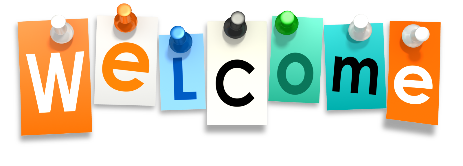 Welcome to Autumn term at Plymtree Pre-school. Lovely to see some familiar faces returning for more fun and a warm welcome to all our new children. 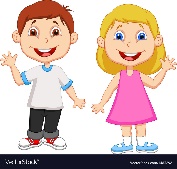 			All		       About			UsOur learning this half term is centered around ourselves. We will consider what makes each individual unique; create life sized cut-outs of us using different art media, explore our senses and experiment how our bodies can move. We will make yummy pizza faces and create a photo book of ourselves. As the seasons change, we will go on a walk to Greenend Farm to collect conkers  and observe how the trees are changing.A full copy of the planning is on the notice board for your perusal.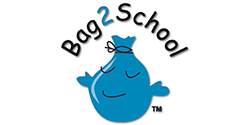    Our next Bag2School     collection will be    in November so please start collecting.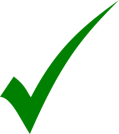     Men’s, ladies’ and children’s     clothing, paired shoes (tied    together), handbags, hats,    bags, scarves, ties, jewellery,    lingerie, belts, soft toys,     linen, curtains, towels,    bedding.   Duvets, blankets, pillows, 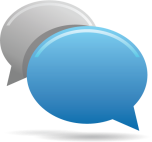 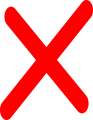    carpets, rugs, school   uniform, corporate clothing,   textile off cuts, soiled or   ripped clothing.    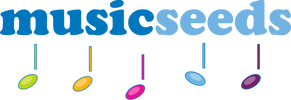  Leah will be taking her Music session throughout the term with song, dance and rhythm.  Musicseeds aims: * To enjoy Music and to have fun with others
* To sing, and through this singing, to learn more about Music
* To develop a sense of beat and pulse
​* To practise musical elements such as speed or volume
* To develop the musical skills needed to learn an instrument when they are older 
​* To have Fun (It's worth saying this twice!)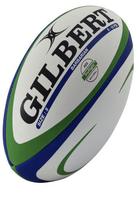 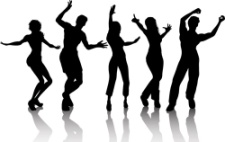 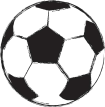 We are looking forward to fun active sessions with RugbyTots, East Devon Dance and Ball Skills with Mr Webster this half term.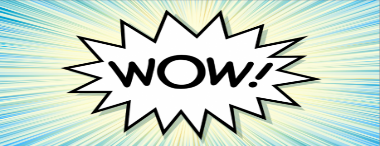 We love to hear about the children’s successes outside Pre-school so please share them with us by filling in a WOW slip. You can pick a slip up from the parents’ folder on the welcome table.            We are always available             for a chat about your child’s time at Pre-school. If you have any questions or concerns please speak to your child’s key person.There is a board in the hall showing you who your child’s key person is. This member of staff will closely observe and assess your child’s development at Pre-school against the early years learning goals. Have a look through the Parents’ Guide to the EYFS to gain an insight into what and how your children is learning. It has some useful ideas on how you can support your child’s learning at home. Feel free to borrow the booklet.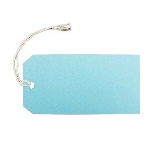             Labels Labels LabelsPlease clearly label all your child’s bags, bottles, coats, wellies and pre-school uniform. Otherwise the children sometimes just chose the coat they quite like rather than their own!As the weather starts to change, please ensure your child brings a coat to pre-school and when wet bring wellies too. We do endeavour to get outside in all weathers.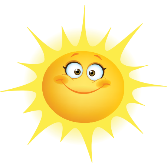 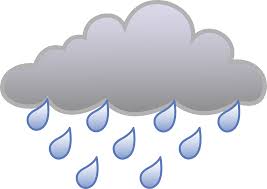      Healthy Eating  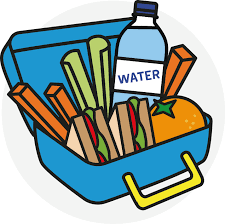                   We encourage the                  children to eat a                  healthy range of food and provide fruit at snack times. Water bottles should be placed in the labelled tray and only contain water so they are readily available throughout the day and any other drinks kept in the lunchbox.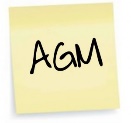          The Pre-school Annual          General Meeting will be on Tuesday 24th September at The Blacksmith’s Arms, Plymtree at 8pm. All parents are welcome. Please support your pre-school by getting involved. 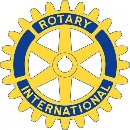 	Rotary       Community Raffle           Keep selling thoseraffle tickets. If you can sell more, please just ask! All stubs and money should be returned by Friday 18th October before half term holidays. Remember 90% of all monies raised stays with us to go towards resources to enhance the children’s learning experiences.Thank you for your support.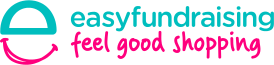 Please sign up to Easyfundraising and name Plymtree Pre-school as your cause. There are so many retailers that donate to your chosen charity every purchase made. You can even set up a reminder on your search bar so you are prompted to log in to donate when on linked retailer websites. A lot of funds can be raised for Pre-school with very little effort and no extra cost from ourselves via this organisation. Please SIGN UP.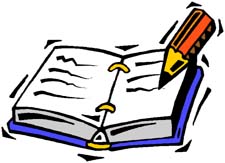 DIARY DATES  Mon 16 Sept RugbyTotsWed 18 Sept Music SeedsMon 23 Sept Music SeedsFri 27 Sept East Devon DanceMon 30 Sep Music SeedsMon 7 Oct Music Seeds Mon 14 Oct RugbyTotsWed 16 Oct Music Seeds Wed 16 Oct Visit SchoolTerm dates 2019/20AutumnWed 4th Sep – Wed 18th DecHalf term 21st Oct – 25th OctSpringMon 6th Jan – Fri 27th MarHalf term 17th Feb – 21st FebSummerWed 15th Apr – Mon 20th JulHalf term 25th May – 29th MayBest wishes,Clare, Elaine, Angela, Elaina & Ruth.